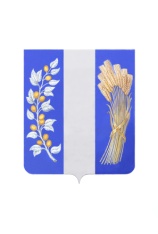 РЕСПУБЛИКА БУРЯТИЯАДМИНИСТРАЦИЯ МУНИЦИПАЛЬНОГО ОБРАЗОВАНИЯ«БИЧУРСКИЙ РАЙОН»ПОСТАНОВЛЕНИЕот 28 июня 2016 года                     				                                    № 237с. Бичура	В соответствии с Федеральным Законом от 25 декабря 2008 года № 273-ФЗ «О противодействии коррупции», во исполнение пункта 8 перечня поручений Президента Российской Федерации по итогам заседания Совета при Президенте Российской Федерации по противодействию коррупции 30 октября 2013 года, в целях координации деятельности в сфере  противодействия коррупции и осуществления контроля за ведением антикоррупционной работы в органах местного самоуправления муниципального образования «Бичурский район», структурных подразделениях Администрации муниципального образования «Бичурский район», подведомственных муниципальных учреждениях, п о с т а н о в л я ю:1.Возложить на руководителей органов местного самоуправления муниципального образования «Бичурский район»  и руководителей структурных подразделений органов местного самоуправления муниципального образования «Бичурский район» персональную ответственность за состояние антикоррупционной работы в возглавляемых ими органах, в том числе за:1) обеспечение соблюдения муниципальными служащими соответствующих органов и структурных подразделений ограничений и запретов, требований о предотвращении или урегулировании конфликта интересов, исполнения ими обязанностей, установленных Федеральным законом 25 декабря 2008 года № 273-ФЗ «О противодействии коррупции» и другими федеральными законами;2) своевременное принятие мер по выявлению и устранению причин и условий, способствующих возникновению конфликта интересов;3)  уведомление представителя нанимателя о фактах совершения подчиненными коррупционных правонарушений, непредоставления ими сведений либо предоставления недостоверных или неполных сведений о доходах, об имуществе и обязательствах имущественного характера;4) обеспечение реализации подчиненными обязанности уведомлять представителя нанимателя обо всех случаях обращения к ним каких-либо лиц в целях склонения их к совершению коррупционных правонарушений;5) организация правового просвещения починенных, своевременное ознакомление их с нормативными правовыми актами в сфере коррупции;6) проведение антикоррупционных мероприятий в возглавляемом структурном подразделении.2. Возложить на директоров учреждений, подведомственных органам местного самоуправления и их структурным подразделениям, персональную ответственность за состояние антикоррупционной работы в возглавляемых учреждениях, в том числе за:своевременное принятие мер по выявлению и устранению причин и условий, способствующих возникновению конфликта интересов; уведомление работодателя, органов прокуратуры, иных федеральных государственных органов о фактах совершения подчинѐнными коррупционных правонарушений;организация правового просвещения подчиненных, своевременное ознакомление их с нормативными правовыми актами в сфере коррупции; проведение антикоррупционных мероприятий в возглавляемом структурном подразделении; Внести необходимые изменения в должностные инструкции должностных лиц, ответственных за работу по профилактике коррупционных и иных правонарушений. Начальнику Управления образования администрации муниципального образования «Бичурский район» (Н.А.Иванов), начальнику Управления культуры администрации муниципального образования «Бичурский район»,  ведущему специалисту по кадровой работе сектора правового обеспечения и муниципальной службы (М.М. Жукова) в срок до 01 июля 2016 года внести необходимые изменения в должностные инструкции руководителей, курируемых учреждений.5. В целях осуществления более полного и четкого контроля за ведением антикоррупционной работы в администрации муниципального образования «Бичурский район», ее отраслевых (функциональных) органах, структурных подразделениях и подведомственных муниципальных учреждениях предусмотреть персональную ответственность руководителей всех уровней за состоянием антикоррупционной работы в возглавляемых ими органах, структурных подразделениях и учреждениях.6. Ведущему специалисту по кадровой работе сектора правового обеспечения и муниципальной службы  администрации муниципального образования «Бичурский район» (М.М. Жукова) предусмотреть в должностных инструкциях муниципальных служащих персональную ответственность за состояние антикоррупционной работы в соответствующих отраслевых органах, структурных подразделениях для следующих должностей муниципальной службы администрации муниципального образования «Бичурский район»:-Первого заместителя руководителя Администрации муниципального образования «Бичурский район» по социальным вопросам;-Заместителя руководителя Администрации по финансово-экономическим вопросам администрации муниципального образования «Бичурский район»;- Заместителя руководителя Администрации по развитию инфраструктуры администрации муниципального образований «Бичурский район»;- Председателя Комитета муниципальной службы и правового обеспечения администрации муниципального образования «Бичурский район»;-Начальника Управления образования администрации муниципального образования «Бичурский район»;-Начальника Финансового управления администрации муниципального образования «Бичурский район»;- Начальника МУ Управление  культуры администрации муниципального образования «Бичурский район»;- Начальника МБУ ХТО администрации муниципального образования «Бичурский район»; -Начальника отделом бухгалтерского учѐта и отчѐтности, главного бухгалтера администрации муниципального образования «Бичурский район».Настоящее постановление вступает в силу со дня его подписания. Контроль за исполнением настоящего постановления оставляю за собой. Глава муниципального образования«Бичурский  район»                                                                   О.И. Федоров________________________________________________________________________________Исп. Председатель Комитета муниципальной службы и правового обеспечения Оленникова Н.К.